Ano A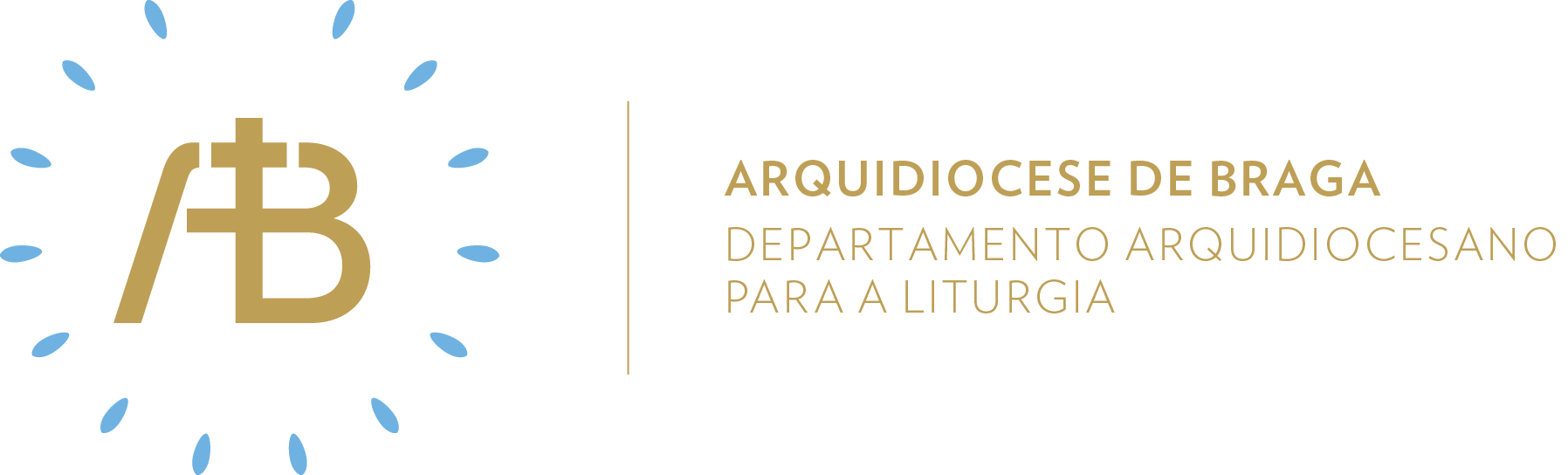 Semana SantaDomingo de RamosSemente de amor“O véu do tempo rasgou-se”Celebrar em comunidadeItinerário simbólicoNum espaço adequado do presbitério, colocar-se-á a estrutura de uma tenda, sem cobertura, junto da qual será colocado o cartaz com a questão “Quais os teus silêncios?”.Sugestão de cânticos[Entrada] Hossana ao Filho de David – C. Silva[Apresentação dos dons] Jesus Cristo amou-nos – M. Luís[Comunhão] Pai, se este cálice – F. Santos[Final] Salvé, ó cruz – M. FariaEucologia[Orações presidenciais] Orações presidenciais do Domingo de Ramos[Prefácio] Prefácio “A Paixão do Senhor”[Oração Eucarística] Oração Eucarística para diversas necessidades IV – Jesus passou fazendo o bemRitos iniciaisUma vez que a ritualidade própria do início da celebração do Domingo de Ramos faz omitir o momento de preparação penitencial, sugere-se que, ao chegar a procissão de entrada ao presbitério, um jovem apresente o cartaz com a pergunta “Quais os teus silêncios?” diante da assembleia. Depois de um momento de silêncio, é lida a pergunta em voz alta, seguindo-se novo tempo de silêncio. Entretanto, o cartaz é colocado junto da tenda. A celebração prossegue com a oração coleta.Evangelho para os jovensA cruz é loucura! Jesus, livremente, abraçou a cruz como vítima inocente da maldade humana. Jesus transforma a árvore da cruz na árvore da Vida. Se, por um lado, na paixão de Jesus intuímos até onde o humano é capaz de ir, por outro lado, este ato livre de Jesus é a manifestação do amor de Deus por todos nós. Por isso mesmo, a cruz não tem a última palavra, mas simboliza a abertura na esperança que transpõe. Por isso, toda a paixão é loucura, porque loucamente amados por Deus.Oração UniversalV/ Irmãs e irmãos: contemplando a Cristo, nosso Salvador, oremos pela salvação de todas as pessoas, vítimas do ódio, da violência e da injustiça, dizendo, confiadamente:R/ Abençoai, Senhor, o vosso povo.Pela Igreja, santa e pecadora, seus ministros e fiéis, para que, vivendo na fé o mistério da paixão, recolham da árvore da cruz o fruto da esperança, oremos. Pelos que fazem as leis e julgam as pessoas, para que defendam os inocentes e os oprimidos e restabeleçam o direito e a verdade, oremos.Pelos ateus e pelos cristãos sem fé, para que, à semelhança do centurião do Evangelho, descubram em Cristo crucificado o Filho de Deus, oremos.Pelos doentes, os moribundos e os abusados, para que sintam junto de si o Salvador que nas mãos do Pai entregou o seu espírito, oremos.Por todos nós e pela nossa comunidade, para que, unidos à paixão e morte do Redentor, sejamos conduzidos à glória da Ressurreição, oremos.V/ Senhor, nosso Deus, que Vos dignastes contar-nos entre o número daqueles para quem o vosso Filho implorou o perdão ao expirar, dai-nos a graça de descobrir, à luz da fé, o amor infinito com que nos amais. Por Cristo, nosso Senhor. R/ Ámen. Envio missionárioV/ Ide anunciar o silêncio de Deus nos que sofrem injustamente.R/ Ámen.V/ Ide, seduzidos pela loucura de Jesus, viver o amor da cruz.R/ Ámen.V/ Ide, agraciados pelo Espírito Santo, abraçar a esperança.R/ Ámen.Semear caridadeAcólitosEnquanto a Palavra é proclamada, o acólito deve investir-se totalmente na escuta e induzir, pela sua atitude, a mesma escuta atenta na assembleia. O ministro do altar não é como o guarda-redes que se alheia do jogo quando a bola está na área adversária. É quando não se é chamado a executar uma tarefa em particular, durante as leituras ou a homilia, por exemplo, que se mostra que o discípulo é aquele que escuta.LeitoresÉ em particular durante a leitura da Paixão no Domingo de Ramos que os leitores devem desenvolver os seus recursos dramáticos e mesmo ligeiramente teatrais. Tendo em conta a extensão do texto, a leitura é dividida por vários leitores o que a torna mais fácil e lhe dá maior vida. A natureza do relato também se presta a esse dramatismo. Deve-se preparar muito bem esta leitura e articulá-la com os outros leitores.Ministros Extraordinários da ComunhãoUma dignidade não é por si só garantia de glória. Jesus também era de condição divina, mas, para receber o Nome que está acima de todos os nomes, passou pela obediência até à morte na cruz. Assim também, os ministros da Igreja e, em particular, os MEC, devem esquecer qualquer dignidade eclesial, real ou suposta, para entrarem no caminho da obediência humilde, assumindo a condição de servos à imagem de Cristo.MúsicosOs ramos agitados neste dia serão queimados e transformados na cinza que será, na Quarta-feira de cinzas, imposta na nossa cabeça. Isto lembra que aqueles que entusiasticamente gritam “hossana!” são os mesmos que pouco tempo depois clamam “crucifica-O”. Também os músicos que tanto embelezam as celebrações pelas suas aclamações são também aqueles por quem tantas vezes os escândalos surgem nas comunidades.Sair em missão de amarA história do ser humano com Deus está cheia de fragilidades, omissões e traições; mas também de generosidade, obediência e entrega, como Jesus insistentemente nos pede. Aproxima-se a Páscoa e Jesus quer celebrá-la em casa de cada um! Procuremos fazer momentos de silêncio e neles procurar conversar com Deus, fortalecendo a nossa fé e vivendo na esperança da ressurreição de Cristo.